2024第十三届北京国际煤化工展览会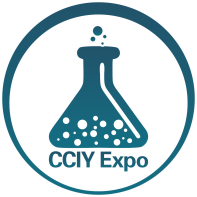 The 13th Beijing International Coal Chemical Industry Exhibition 2024时 间：2024年8月7日-9日                      Date: AUGUST  7-9, 2024  地 点：北京中国国际展览中心朝阳馆Venue: China International Exhibition Center(CIEC)邀   请   函主办单位：          北京国际煤化工展览会秘书处          中国设备管理协会中工智科技有限公司特邀单位：中国石油和化学工业联合会          中国煤炭工业开发协会          中国煤化工专业委员会          石油和化工工业规划院              山西煤化工协会组织单位：京禾展览（北京）有限公司          京尚国际会展有限公司            胡京18500732017同微信展会背景：    2024第十三届北京国际煤化工展览会(CCIY  Expo)将于2024年8月7日至9日在北京中国国际展览中心召开。CCIY  Expo创办于2008年，是新型煤化工领域的行业例会，更是新型煤化工领域翘楚云集 璀璨盛会;	每年在北京举办举办一届，已成功举办十二届，已经被国内外新型煤化工技术制造商及相关服务商视为国际盛宴。        CCIY  EXPO中国北京国际煤化工展览会覆盖多个行业重要领域，煤化工装备、煤化工产品、煤质检测、资源综合利用等，为中国迅速增长及日趋精密的煤化工提供与时俱进的解决方案，是开拓庞大的中国市场的理想交易平台。       2024第十三届北京国际煤化工展览会(CCIY  Expo)是国家级、国际化、专业化的煤化工展会，是亚太区域规模最大、最权威的煤化工盛会，是全球煤化工品牌进入中国市场的捷径，中国煤化工品牌向世界展示实力的重要窗口，在煤化工展的平台上汇集了各类煤化工装备、煤化工产品、煤质检测、资源综合利用等，是煤化工企业品牌推广和渠道拓展的助推器，传播崭新煤化工市场的重要渠道。        展会有新华社、人民日报、中央电视台、中国日报、中国工控网、亚洲控制工程、机电商报、数控机床市场、 机电与控制应用、中国自动化网、中国自动控制网、 中华测控网、智能制造、机器人产业、自动化应用、新浪、搜狐、人民网等国内外近千家媒体报道。   2024第十三届北京国际煤化工展览会(CCIY  Expo),将于2024年8月7日-9日继续在北京中国国际展览中心朝阳馆举办，欢迎您届时参观参展！ 日程安排：报到布展：2024年08月05日- 06日（9：00—17：00）开幕时间：2024年08月07日（9：30）展出时间：2024年08月07日- 09日（9：00—17：00）闭幕时间：2024年08月09日（16：00）撤展时间：2024年08月09日（16:00-21:00）上届回顾：   上届展会于2023年7月5-7日在中国国际展览中心成功举办,展出面积18000多平，展示了当今最新的煤化工行业产品上千种，汇聚了韩、意、俄、法、日、美、英、南非、智利、香港、台湾等国内外知名企业200多家。著名厂商有艾默生、道达尔、西门子、陕西煤化工集团、河南能源化工集团、神华集团、西藏达沃能源、山野控制阀集团、苏州贝捷环保等知名企业悉数参加外，更有荷兰展团（创源环保、荷兰能源研究中心、荷丰技术公司）等盛装解读煤化工环保及零排放。      据统计,专业观众达89886人次,意向成交额360亿元人民币。其中海外专业观众占31%。观众大多来自煤化工生产、制造、科研机构、政府主管部门、经销代理商等，实际买家占69%，贸易、经销商占30%。展会良好效果得到行业内的一致称赞，90%的客户表示继续参加下届展会。中国化工报、中国经营报、新闻晨报、解放日报、新闻晚报、劳动报、北京晚报、青年报等二十多家媒体对展会进行了深度的报道，参展商、采购商以及社会各届参与人士给予高度评价。如果您是下列产品的供应商，请即预定展位：1. 大型企业形象展示区：大型煤化工企业、煤化工产业园区，循环经济优秀企业形象及成果展览、展示。2. 煤化工工程企业展示区：煤化工工程设计企业、煤化工工程施工单位，煤炭、化工类科研院所、大专院校，环保工程设计、施工单位。3. 煤化工装备展示区：煤制油、天然气、甲醇等工艺中的反应设备、传质设备、浓缩设备、传热设备、储运设备、输送设备、空分设备、压力容器、关键泵阀、通用机械设备。4. 煤化工产品展示区：焦炭、煤炭气化、液化（煤制油）、煤焦油、甲醇、二甲醚、改质沥青等现代煤化工产品。5. 煤质检测展示区：质量流量计、测量仪表、检验测试仪器、压力仪表、料位仪表、色谱仪、光谱仪、热分析仪器、通用仪器等。6. 资源综合利用展示区：煤层气开发与利用技术，煤矸石发电，煤泥利用新技术；煤系共伴生矿产资源开发与精深加工技术与装备等。7.流体机械：流体工程设备、流体输送管道及配件、机械配件、流体输送机械、流体处理设备、流体系统、流体密封件、汽轮机、涡轮机、叶轮机、空分设备、真空设备、鼓风机、及其各种配套设备；8.泵:离心泵、计量泵、化工泵、油泵、流程泵、污水泵、旋涡泵、自吸泵、多级泵、耐腐蚀泵、气动泵、真空泵、管道泵、液下泵、磁力泵、齿轮泵、螺旋泵、圆弧泵、高粘度泵、及其它特殊用泵，泵类配套产品及各类配套仪器；9.阀门:电磁阀、闸阀、截止阀、节流阀、仪表阀、柱塞阀、隔膜阀、旋塞阀、球阀、蝶阀、止回阀、减压阀、安全阀、调节阀、底阀、排污阀、法兰等；10.阀门配件:电动执行器、气动执行器、液压执行器、定位器、阀体、手轮、螺栓、弹簧、密封、垫片、阀位变送器11.固废处理:固体废弃物处理与资源回收/工业垃圾处理、危险废物处理、矿业废物处理、放射性废物处理、海洋倾倒/远洋焚烧、土地填埋/深井灌注、土壤离子交换、微生物降解、渗透液处理、固废破碎、清洁设备、检测控制/采样分析、回收再利用；12.污泥处理/物料脱水/污泥处理设备、污泥残渣脱水、鼓风机、离心机、压滤机、空压机、脱水机、污泥消化、深度脱水、污泥再利用、污泥处理成套设备、仪器仪表、其它；13.污水/废水处理设备:隔栅/筛网/滗水器、搅拌设备、固液分离设备、吸砂机/刮泥机/吸泥机、油水分离设备、气浮设备、电解处理、曝气设备、水处理成套设备、紫外线、好氧/厌氧处理装置、其它；14.土壤修复:热力学修复技术、热解吸修复技术、焚烧技术、土地填埋、化学淋洗、传统堆肥、植物修复、渗透反应墙、生物修复、化学修复、物理修复、仪器仪表观众组织 :   1.主办单位印发相关文件，抄报省政府各有关部门、发往各地市、县矿务局、煤业集团、煤化工企业、化工企业，精细化工、环保等管理部门及煤电企业、矿产企业、煤炭深加工企业、科研机构等，邀请其届时组织单位领导、技术人员、采购人员前来参观采购。2.通过有关管理部门邀请在建、改建和备建煤化工项目单位及施工单位到现场参观、洽谈； 3.邀请贸促系统、经济协作、组织、外贸公司、外商投资机构等涉外参观采购团前来参观洽谈。4.京禾展览采购商促进部实行量身定做“一对一”服务，了解每个参展商量身需求，确定专业观众目标，及时为每个参展商寻找买家，使买家与参展商达到参加本届展会之需求，力求实效，让您满意。5.在国内外大众传媒，专业杂志，门户网站，微信公众平台380多家媒体及煤化工在建项目区广告位投放等对展会进行全方位宣传推广,建立专业观众数据库，加强探访联络，及时更新出版展前快讯，展报等，通过30万条数据库资源发送.邮寄到专业采购商手中!技术交流：展会期间，展会组委会将协助国内、外参展企业在展馆会议室举办多场技术交流讲座，内容由企业自定，每场听众60-80人，组委会协助组织，并于2024年5月1日前将讲座题目、主要内容和主讲人姓名报组委会。技术交流讲座场次有限，报满为止，每场讲座25分钟，费用10000元/场。收费标准：标准展位9m²(3m×3m);配置：展出场地、三面展板（高2.5m）、一块中英文楣板 、一 张洽谈桌、二把椅子、地毯、220V电源插座一个、二支射灯。（注：双开口展位加收10%）2、光地（不低于36 m²起租）；配置：展出场地、保安服务、公共责任保险、无任何设施注  明：本届展会提供多种赞助方案,给经营者和供应商提供了更多参与的机会,由此可以最大限度的进行有效宣传；如有意企业，请向组委会索取参与细则。本次展览会80%以上企业为特装，建议预订光地自行搭建。大会会刊  为了配合展商在展览期间宣传及让客户了解展商并在会后能与之沟通联系，组委会将精心编印大会会刊，规格：145mm×210mm.      大会会刊及其它广告收费标准注：因广告位有限，广告费用须全额一次付清，以付款先后顺序进行安排。参展程序 1、认真填写《参展申请及合约表》并加盖公章传真或邮寄至组委会。2、申请得到组委会确认后，一周内将参展费用电汇或交至组委会，款项汇出后请将汇款底单传真至组委会以便查核。3、组委会收到展商的参展费用后会将发票及《参展指南》邮寄给展商。4、展位分配根据;先申请、先付款、先安排，为保证展会整体形象，组委会保留更改部分展商展位的权力。2024第十三届北京国际煤化工展会组委会联系人：胡京18500732017同微信电  话：010- 88808892             传  真：010－68683796   E-mail:huamaolian@263.net         在线QQ咨询；511835548         官方网址：www.coalchem.cn 国内标准展位标准展位：￥16800元/9㎡合资企业标准展位：￥30000元/9㎡精装修展位3x3（索图）国内：￥23800元/9㎡外(合)资企业：￥40000元/9㎡外资标准展位展位：￥30000元/9㎡精装修展位配置（索图）国内企业室内光地（36㎡起）：￥1700元/㎡外资企业室内光地（36㎡起租）：￥4000元/㎡国内企业室外光地（36㎡起）：￥1500元/㎡外资企业室外光地（36㎡起租）：￥3000元/㎡封 面封 底封二/前菲封三/后菲内彩页跨彩页黑白内页30000元20000元12000元10000元8000元10000元3000元参观卷：20000元/3万张参观卷：20000元/3万张胸卡：50000元/3万个胸卡：50000元/3万个手提袋：50000元/6000个手提袋：50000元/6000个手提袋：50000元/6000个吊带：60000元/3万个吊带：60000元/3万个 （其它广告备索） （其它广告备索） （其它广告备索） （其它广告备索） （其它广告备索）